REGARDER LA TÉLÉ 1 http://www.cesoirtv.com/ ou http://www.grilletv.fr/ qu’est-ce qu’on fait ce soir ? kässkånn fä sö såaron regarde la télé ?ååååån rögard la téléoui, bonne idée o u i, bånn ideequ’est-ce qu’il y a à la télé ? kässk illja alla télévoici les programmes : våassi le prågrammon regarde Friends ! åååååååå(n) rögard frändsnon, je n’aime pas ce programme nååååå schö nämm pa sö prågrammchoisis un programme schåassi öööööö prågrammon regarde un film ? åååååååå(n) rögard öööööö filmd’accord ; quel film ? dackår käll filmil y a un James Bond sur la 3 illja ööööööö schäjms båååååånd syr la tråaparfait ! j’aime beaucoup (j’adore) ça ! parfä schäm båko sa (schadår)Titta nu i programtablån och prata om vad ni skall se på teve i kväll.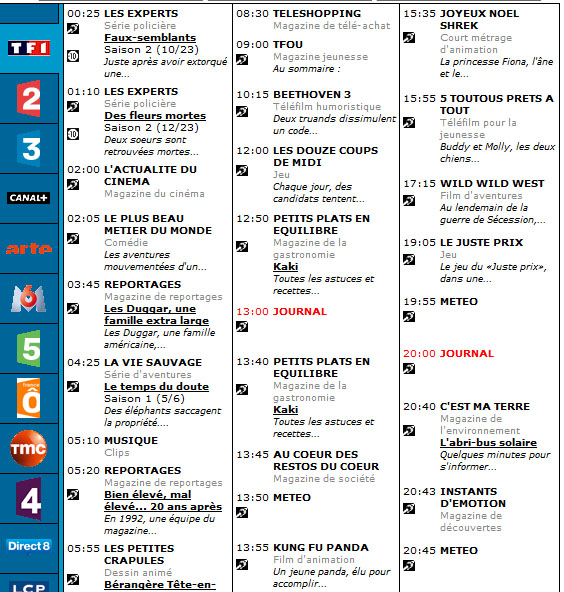 qu’est-ce qu’on faiton regardequ’est-ce quequ’est-ce qu’il y aj’adorevad skall vi göravi tittar påvadvad finns det? vad är det ?jag gillar jättemycketil y achoisisd’accordje n’aime pasj’aimedet finns (det är)väljokjag gillar intejag tycker om, jag gillarquelce soirsurparfaitbeaucoupvilken, vilketi kvällpåperfektmycket